управление образования администрации муниципального образования «Город Астрахань»Муниципальное бюджетное общеобразовательное учреждение г. Астрахани «Гимназия №1»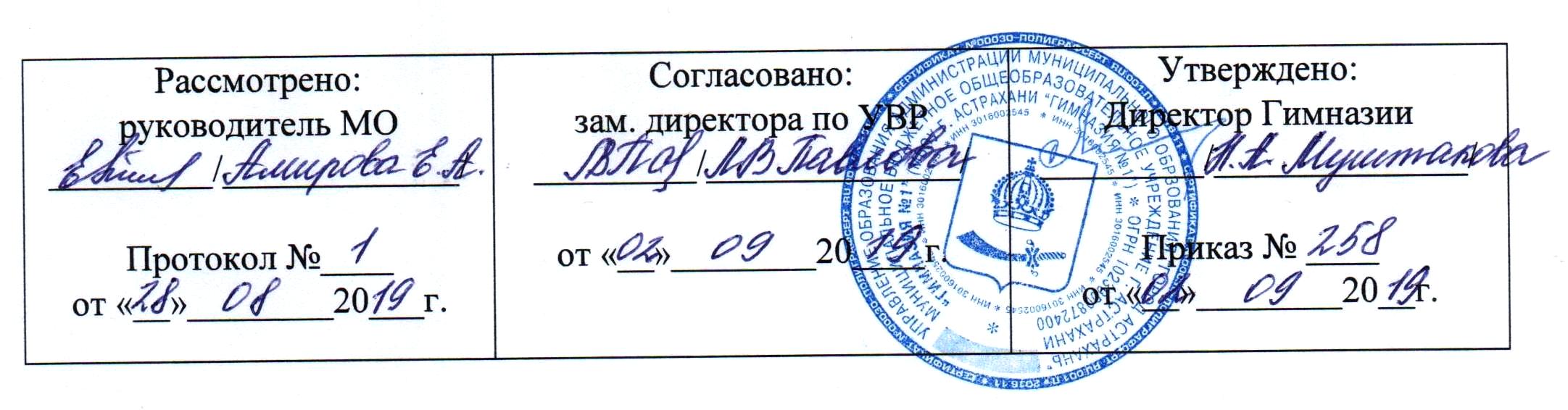 Рабочая программа по учебному предмету (курсу) «Физическая культура»                  ООП НОО, 4 класс___________уровень общего образования, класс34 часана 2019/2020 учебный годПрограмму составили:Смольникова Юлия Владимировнаучитель начальных классов, высшая категорияЭнгель Наталья Юрьевнаучитель физической культуры, высшая категорияПринятые в тексте сокращенияПояснительная запискаРабочая программа по учебному предмету «Физическая культура» для 4 класса (далее – настоящая РП или Программа) определяет целевые ориентиры (планируемые результаты: личностные, метапредметные и предметные), содержание образования, описывает организационно-педагогические условия его реализации, включая тематическое планирование, особенности оценочной деятельности и др. Нормативно-правовой и инструктивно-методической основой для проектирования РП стали:1. ФЗ РФ от 29 декабря 2012 г. № 273-ФЗ «Об образовании в РФ» (далее – ФЗ № 273);2. Указ Президента РФ от 7 мая 2012 г. № 599 «О мерах по реализации государственной политики в области образования и науки»;3. «ФЦПРО на 2016-2020 годы» от 29 декабря 2014 г. № 2765-р;4. «Стратегия развития воспитания в РФ (2015-2025)» (утв. распоряжением Правительства РФ от 29 мая 2015 г. № 996-р);5. ФГОС начального общего образования (утв. приказом Минобрнауки РФ от 6 октября 2009 г. № 373, с изменениями от 26 ноября 2010 г. № 1241);6. Основная образовательная программа начального общего образования МБОУ г. Астрахани «Гимназия №1» (ООП НОО).7. Положение о рабочих программах учебных предметов, курсов, курсов внеурочной деятельности (вместе с Приложениями) (далее – Положение о РП).8.  Порядок организации и осуществления образовательной деятельности по ООП – программам начального общего, основного общего и среднего общего образования (Приказ Минобрнауки РФ от 30.08.2013 № 1015);9.  Приказ Минобрнауки РФ от 31.12.2015 г. № 1576 «О внесении изменений в ФГОС начального общего образования, утвержденный приказом Минобрнауки РФ от 6 октября 2009 г. № 373»;10. Физическая культура: программа: 1-4 классы / Т.В. Петрова, Ю.А. Копылов, Н.В. Полянская, С.С. Петров. – М.: Вентана-Граф, 2013; на основе программ по хореографии для общеобразовательных школ: программы «Ритмика», утвержденной Министерством образования 06.03.2001гБолее детально нормативно-правовая и инструктивно-методическая база проектирования и реализации Программы определена в   Приложении 1. Структура Программы соответствует требованиям ФГОС НОО (п.16), а также Положению о РП, и включает:Пояснительную записку1. Планируемые результаты освоения учебного предмета «Физическая культура» (4 класс).2. Содержание учебного предмета «Физическая культура» (4 класс).3. Тематическое планирование. Приложения 1-2.Учебный предмет «Физическая культура» является обязательным в рамках предметной области «Физическая культура». Общий объём часов на 4 года изучения данного предмета, предусмотренный учебным планом Гимназии, 270 часов, в том числе в 4-х классах - 68 часов, из них 34 ч на углубленное изучение учебного материала по предмету «Ритмика» (смотрите РП «Ритмика»).Настоящая РП спроектирована на один учебный год. Этим определяется особенности описания планируемых результатов в разделе 1 настоящей РП. Личностные и метапредметные результаты, представленные в ООП НОО Гимназии, конкретизированы на конец 4-го года обучения, а предметные – в соответствии с содержанием каждого раздела (т.е. до уровня тематических предметных планируемых результатов). Предметные результаты описаны по двум блокам «ученик научится» и «ученик получит возможность научиться».Программа описывает педагогические средства, гарантированно обеспечивающие достижение обучающимися планируемых результатов (личностных, метапредметных и предметных). Формат таблиц в разных разделах Программы проектировался таким образом, чтобы наглядно продемонстрировать связь содержания образования (включая его процессно-технологическую составляющую) по учебному предмету «физическая культура» с планируемыми результатами и средствами их оценки, с организационными формами и условиями образовательного процесса.  Общие подходы к оценке планируемых результатов описаны в п.1.3. ООП НОО Гимназии. Особенности оценки образовательных достижений, обучающихся и критерии оценки представлены в Положении о системе оценивания, формах и порядке проведения текущего, промежуточного и итогового оценивания учащихся начальных классов МБОУ г. Астрахани «Гимназия №1» (приказ № 153 от 01.09.2014). При реализации Программы учитывается специфика учебного предмета «Физическая культура» и особенности оценочной деятельности в 4-х классах.Программа направлена на формирование физической культуры (Стратегия развития воспитания в Российской Федерации на период до 2025 года (утв.  распоряжением Правительства РФ от 29 мая 2015 г.  № 996-р), общей культуры обучающихся, на их духовно-нравственное, социальное и интеллектуальное развитие, а также на личностное развитие и формирование учебной самостоятельности школьников («умения учиться»).Учебный предмет «Физическая культура» призван сформировать у обучающихся устойчивые мотивы и потребности в бережном отношении к своему здоровью, физической подготовленности, целостное развитие физических и психических качеств, творческое использование средств физической культуры в организации здорового образа жизни. В процессе освоения учебного материала данной области обеспечивается формирование целостного представления о единстве биологического, психического и социального в человеке, законах и закономерностях развития и совершенствования его психофизической природы. Физическое воспитание и формирование культуры здоровья включает (Стратегия развития воспитания в Российской Федерации на период до 2025 года):формирование у подрастающего поколения ответственного отношения к своему здоровью и потребности в здоровом образе жизни;формирование в детской и семейной среде системы мотивации к активному и здоровому образу жизни, занятиям физической культурой и спортом, развитие культуры здорового питания;создание для детей, в том числе детей с ограниченными возможностями здоровья, условий для регулярных занятий физической культурой и спортом, развивающего отдыха и оздоровления, в том числе на основе развития спортивной инфраструктуры и повышения эффективности ее использования;развитие культуры безопасной жизнедеятельности, профилактику наркотической и алкогольной зависимости, табакокурения и других вредных привычек;предоставление обучающимся образовательных организаций, а также детям, занимающимся в иных организациях, условий для физического совершенствования на основе регулярных занятий физкультурой и спортом в соответствии с индивидуальными способностями и склонностями детей;использование потенциала спортивной деятельности для профилактики асоциального поведения;содействие проведению массовых общественно-спортивных мероприятий и привлечение к участию в них детей.На основании этого общая цель обучения учебному предмету «Физическая культура» в начальной школе — формирование физической культуры личности школьника посредством освоения основ содержания физкультурной деятельности с общеразвивающей направленностью. Курс учебного предмета «Физическая культура» реализует познавательную и социокультурную цели.1. Познавательная цель предполагает формирование у обучающихся представлений о физической культуре как составляющей целостной научной картины мира, ознакомление учащихся с основными положениями науки о физической культуре.2. Социокультурная цель подразумевает формирование компетенции детей в области выполнения основных двигательных действий, как показателя физической культуры человека. В соответствии с целью учебного предмета «Физическая культура» формулируются задачи учебного предмета: формирование знаний о физкультурной деятельности, отражающих ее культурно-исторические, психолого-педагогические и медико-биологические основы;совершенствование навыков в базовых двигательных действиях, их вариативного использования в игровой деятельности и самостоятельных учебных занятиях; расширение двигательного опыта посредством усложнения ранее освоенных движений и овладения новыми, с повышенной координационной сложностью; формирование навыков и умений в выполнении физических упражнений различной педагогической направленности, связанных с профилактикой здоровья, коррекцией телосложения, правильной осанкой и культурой движения; расширение функциональных возможностей разных систем организма, повышение его адаптивных свойств за счет направленного развития основных физических качеств и способностей; формирование практических умений, необходимых в организации самостоятельных занятий физическими упражнениями в их оздоровительных и рекреативных формах, групповому взаимодействию, посредством подвижных игр и элементов соревнования.      Сформулированные цель и задачи базируются на требованиях «Обязательного минимума образования по физической культуре» и отражают основные направления педагогического процесса по формированию физической культуры личности: теоретической, практической и физической подготовкой школьников.  Материал программы направлен на реализацию приоритетных задач образования — формирование всестороннего гармоничного развития личности при образовательной, оздоровительной и воспитательной направленности; на реализацию творческих способностей обучающихся, их физическое совершенствование, а также развитие основных двигательных (физических) жизненно важных качеств — гибкости, ловкости, быстроты движений, мышечной силы и выносливости. Учебный материал позволяет сформировать у школьников научно обоснованное отношение к окружающему миру, с опорой на предметные, метапредметные результаты и личностные требования. Принципы, лежащие в основе построения программы:личностно-ориентированные: двигательного развития, творчества, психологической комфортности; культурно-ориентированные: целостного представления о физической культуре, систематичности, непрерывности, «овладения основами физической культуры»; деятельностно-ориентированные: двигательной деятельности, перехода от совместной учебно-познавательной деятельности к самостоятельной физкультурной деятельности младшего школьника;принцип вариативности, лежащий в основе планирования учебного материала в соответствии с особенностями физического развития, медицинских показателей возрастно-половых особенностей учащихся, интересов, материально-технической оснащённостью учебного процесса, региональными климатическими условиями. Исходя из этого, в содержании программы разделы «Лыжная подготовка» в количестве 12 ч, «Плавание» в количестве 10 часов будут заменены на изучение других тем по   усмотрению учителя.             Педагогическим инструментом реализации поставленных выше целей и задач при реализации настоящей РП, в соответствии с ООП НОО Гимназии и программой инновационной деятельности Гимназии, является дидактическая система деятельностного метода Л.Г. Петерсон (ДСДМО).   Ключевая идея дидактической системы заключается в том, что учащиеся не получают знания в готовом виде, а добывают их сами в процессе собственной учебной деятельности. В результате школьники приобретают личный опыт и осваивают систему знаний по физической культуре, лежащих в основе здоровьесбережения и современной научной картины мира. Центральным звеном организации учебной деятельности в ДСДМО является технология деятельностного метода (ТДМ), разработанная предложенная научными коллективами ИСДП и Центра СДП "Школа 2000..." ФГАОУ ДПО АПК и ППРО, которая позволяет включать учащихся в самостоятельную учебно-познавательную деятельность, обеспечить освоение обучающимися всего комплекса универсальных учебных действий (УУД), определенного ФГОС НОО, способствует достижению цели формирования у младших школьников основ умения учиться в целом.  Эффективному использованию данной технологии, её внутренней встроенности в образовательной процесс, а также гарантированному обеспечению формирования УУД в ходе освоения обучающимися содержания настоящей РП, способствует надпредметный курс «Мир деятельности», который является неотъемлемой составляющей ДСДМО и реализуется в Гимназии на уровне НОО в рамках плана внеурочной деятельности.  Программа ориентирована на создание у учащихся основы для самостоятельной реализации учебной деятельности, обеспечивающей социальную успешность, развитие творческих способностей, саморазвитие и самосовершенствование, сохранение и укрепление здоровья обучающихся. Принципиальное значение придаётся обучению навыкам и умениям организации и проведения самостоятельных занятий физическими упражнениями. В процессе самостоятельного использования приобретённых знаний, двигательных умений и навыков усиливается оздоровительный эффект физкультурно-оздоровительных мероприятий в режиме учебного дня.Содержание программы составлено с учетом того, что в учебном плане на изучение обязательного учебного предмета отводится 2 ч в неделю и 1ч дополнительного времени на углублённое изучение (ритмика). Рабочая программа по ритмике составлена на основе программ по хореографии для общеобразовательных школ: программа «Ритмика», утвержденная Министерством образования 06.03.2001г.Хореография обладает огромными возможностями для полноценного эстетического совершенствования ребёнка, для его гармоничного духовного и физического развития. Занятия танцем формируют правильную осанку, прививают основы этикета и грамотной манеры поведения в обществе, дают представление об актёрском мастерстве. Танец имеет огромное значение как средство воспитания национального самосознания. Получение сведений о танцах разных народов и различных эпох необходимо, т.к. каждый народ имеет свои, только ему присущие танцы, в которых отражены его душа, его история, его обычаи и характер.  В программу ритмики включены упражнения и движения классического, народного и бального танцев, доступные детям 6- 10 летнего возраста, обеспечивающие формирование осанки учащихся, правильную постановку корпуса, ног, рук, головы, развивающие физические данные, координацию движений, тренирующие дыхание, воспитывающие эмоции, вырабатывающие навык ориентации в пространстве.             Система физического воспитания, объединяющая урочные, внеклассные и внешкольные формы занятий физическими упражнениями и спортом, должна создавать максимально благоприятные условия для раскрытия и развития не только физических, но и духовных способностей ребенка, его самоопределения. В этой связи в основе принципов дальнейшего развития системы физического воспитания в школе должны лежать идеи личностного и деятельностного подходов, оптимизации и интенсификации учебно-воспитательного процесса. Особенности контрольно-оценочной деятельности на уроках «физической культуры»Оценочная деятельность в ходе реализации рабочих программ учебных предметов, курсов, курсов внеурочной деятельности, предусмотренных УП и ПВД Гимназии для уровня НОО на 2019-2020 уч. г. является неотъемлемым элементом оценки внутренней системы оценки и контроля качества образования, и регулируется соответствующими локальными нормативными актами, размещенными на сайте Гимназии.По учебному предмету «Физическая культура» используется 5-бальная шкала отметки с учетом действующего Письма Министерства от 19.11. 98. №1561/14.15. При этом, в отличие от традиционного подхода, когда оценка в рамках 5-бальной шкалы осуществлялась «методом вычитания» от идеального образца, фиксируя недочеты и ошибки обучающихся, в рамках 5-бальной шкалы оценка осуществляется «методом сложения», фиксируя, прежде всего, достижения, успехи обучающегося, и на единой критериальной основе, понятной не только педагогу, но и обучающемуся.Для индивидуальной оценки результатов учебной деятельности по предмету для каждого обучающегося используется портфолио – накопительная система оценивания, характеризующая динамику индивидуальных образовательных достижений. В соответствии с 273-ФЗ (Ст.2, п.22; Ст.58) и ФГОС НОО (п.19.3) УП организации, реализующей ООП НОО, определяет формы промежуточной аттестации. К компетенции ОО, реализующей ООП общего образования, согласно 273-ФЗ (Ст.28, Ч.3 п.10), относится определение форм, периодичности и порядка проведения текущего контроля успеваемости и промежуточной аттестации. Промежуточная аттестация проводится в переводных классах с 22 апреля 2020 г. по 17 мая 2020 г. без прекращения образовательной деятельности по предметам учебного плана на основе принципов объективности.. Форма промежуточной аттестации по учебному предмету «Физическая культура» представлена в таблице.Формы промежуточной аттестацииВ соответствии с 273-ФЗ (Ст. 59, Ч.1 и 2), итоговая аттестация «представляет собой форму оценки степени и уровня освоения обучающимися образовательной программы» и «проводится на основе принципов объективности и независимости оценки качества подготовки обучающихся». В итоговой оценке качества освоения ООП НОО выделяются две составляющие:результаты промежуточной аттестации обучающихся, отражающие динамику их индивидуальных образовательных достижений, продвижение в достижении планируемых результатов освоения ООП НОО;результаты итоговых работ, характеризующие уровень освоения обучающимися основных формируемых способов действий в отношении к опорной системе знаний, необходимых для получения общего образования следующего уровня (ФГОС НОО, п.13).В целом, итоговая оценка качества освоения обучающимися ООП НОО, соответствует требованиям ФГОС НОО (п.13). Особенности и регламентация процедур итогового оценивания метапредметных и предметных результатов представлены в п. 1.3.5 ООП НОО.          Содержание учебного предмета «Физическая культура» для 4-го класса по каждому из изучаемых тематических разделов описано в разделе 2 настоящей РП в формате текста с указанием количества часов. В тексте каждого раздела курсивом выделены содержательные модули, ориентированные на обеспечение планируемых результатов блока «ученик получит возможность научиться». Тематическое планирование представлено учебно-тематическим планом (далее УТП) с указанием количества часов, отводимых на освоение каждой темы и календарно-тематическим планом (далее - КТП).Календарно-тематическое планирование представлено в Программе в разделе Приложений, что обеспечивает гибкость планирования: в КТП учителем вносятся изменения в соответствии с процедурой корректировки и согласования, описанной в Положении о РП (приказ №.264 от 28.08.2018г.). Корректировка в календарное планирование может вносится как по причинам, не позволяющим объективно выполнить Программу в запланированном в начале года объеме (карантин, болезнь учителя, ЧС природного характера и т.п)..Планируемые результаты освоения учебного предмета «Физическая культура».ФГОС НОО устанавливает требования к результатам освоения учебного предмета: личностным, метапредметным, предметным. Планируемые результаты, на обеспечение которых ориентирована настоящая РП, отвечают требованиям ФГОС НОО и соответствуют планируемым результатам ООП НОО Гимназии. В тоже время, список планируемых результатов, представленный в РП, представляет собой конкретизированный вариант системы планируемых результатов ООП НОО Гимназии. Конкретизация списка осуществлялась с учетом специфики учебного предмета и возрастных особенностей детей 8,5-10 лет.1.1 Личностные результаты: Формирование основ российской гражданской идентичности, чувства гордости за свою Родину, российский народ и историю России, осознание своей этнической и национальной принадлежности; формирование ценностей многонационального российского общества; становление гуманистических и демократических ценностных ориентаций; Формирование целостного, социально ориентированного взгляда на мир в его органичном единстве и разнообразии природы, народов, культур и религий; Формирование уважительного отношения к иному мнению, истории и культуре других народов; Овладение начальными навыками адаптации в динамично изменяющемся и развивающемся мире; Принятие и освоение социальной роли обучающегося, развитие мотивов учебной деятельности и формирование личностного смысла учения; Развитие самостоятельности и личной ответственности за свои поступки, в том числе в информационной деятельности, на основе представлений о нравственных нормах, социальной справедливости и свободе; Формирование эстетических потребностей, ценностей и чувств; Развитие этических чувств, доброжелательности и эмоционально-нравственной отзывчивости, понимания и сопереживания чувствам других людей; Развитие навыков сотрудничества со взрослыми и сверстниками в разных социальных ситуациях, умения не создавать конфликтов и находить выходы из спортивных ситуаций; Готовность соблюдать правила безопасного поведения в окружающей образовательной, социальной и информационной средах, бережного, отношения к здоровью, физическому и психическому состоянию; понимания важности физического развития, здорового питания, занятий физической культурой и спортом (физическое воспитание и формирование здорового образа жизни). 1.2 Метапредметные результаты:1) формирование познавательных универсальных учебных действий:- использовать наблюдения для получения информации об особенностях изучаемого объекта (вид спорта);- проводить по предложенному плану опыт (небольшое несложное исследование) по установлению особенностей объекта изучения, причинно-следственных связей и зависимостей объектов между собой;- формулировать выводы по результатам проведенного наблюдения, опыта;- устанавливать основания для сравнения; формулировать выводы по его результатам;- объединять части объекта (объекты) по определенному признаку;- определять существенный признак для классификации; классифицировать несложные объекты;- осознанно использовать базовые межпредметные понятия и термины, отражающие связи и отношения между объектами, явлениями, процессами окружающего мира (в рамках изученного).2) формирование умений работать с информацией:- выбирать источник для получения информации (учебник, цифровые электронные средства, справочник, Интернет);- анализировать текстовую, изобразительную, звуковую информацию в соответствии с учебной задачей;- использовать схемы, таблицы для представления информации; - соблюдать правила информационной безопасности в ситуациях повседневной жизни и при работе в сети Интернет.3) формирование регулятивных учебных действий:- понимать учебную задачу, сохранять ее в процессе учебной деятельности;- планировать способы решения учебной задачи, намечать операции, с помощью которых можно получить результат; выстраивать последовательность выбранных операций;- контролировать и оценивать результаты и процесс деятельности;- под контролем учителя выполнять пробные поисковые действия (упражнения), оценивать различные способы достижения результата, определять наиболее эффективные из них;- устанавливать причины успеха/неудач деятельности; корректировать свои учебные действия для преодоления ошибок.4) формирование коммуникативных универсальных учебных действий:- осуществлять смысловое чтение текстов (задание, задача) – определять тему, главную мысль, назначение текста (в пределах изученного);- использовать языковые средства, соответствующие учебной познавательной задаче, ситуации повседневного общения;- участвовать в диалоге, соблюдать правила ведения диалога (слушать собеседника, признавать возможность существования разных точек зрения, корректно и аргументировано высказывать свое мнение); - осознанно строить в соответствии с поставленной задачей речевое высказывание; -соблюдать правила межличностного общения с использованием персональных электронных устройств.5) формирование умений участвовать в совместной деятельности:- понимать и принимать цель совместной деятельности; обсуждать и согласовывать способы достижения общего результата;- распределять роли в совместной деятельности, проявлять готовность руководить и выполнять поручения;- осуществлять взаимный контроль в совместной деятельности, оценивать свой вклад в общее дело;- проявлять готовность толерантно разрешать конфликты.	1.3 Предметные результаты:1)	формирование первоначальных представлений о физической культуре и здоровом образе жизни, понимание обучающимися значимости здорового, физически активного образа жизни как фактора разностороннего гармоничного развития личности, успешной учебной деятельности и социализации;2)	формирование умения использовать ценности физической культуры для укрепления здоровья, повышения физической и умственной работоспособности, оптимизации физического развития и двигательной подготовленности в процессе самостоятельно организованной физкультурно-оздоровительной деятельности;3)	обогащение двигательного опыта и формирование умения взаимодействовать в команде в процессе овладения жизненно важным фондом двигательных умений, навыков, связанных с ними знаний, приёмов базовых видов спорта, подвижных игр и элементов спортивных игр, направленного воспитания физических качеств и сопряжённых с ними двигательных способностей;4)	формирование навыка оценки эффективности физкультурной деятельности, освоение правил безопасности при выполнении физических упражнений и различных форм двигательной активности;5)	формирование позитивного отношения к физической культуре и здоровому физически активному образу жизни, в том числе в процессе физического самовоспитания.Дальнейшая конкретизация предметных и метапредметных результатов представлена в таблице календарно-тематического планирования в столбце «Характеристика деятельности учащихся».Содержание учебного предмета «Физическая культура» (4 класс).         Раздел 1.  Знания о физической культуре – 4 чИстория физической культуры в России. Связь физической культуры с природными, географическими особенностями, традициями и обычаями страны. Возрождение Олимпийских игр. Важнейшие символы Олимпийских игр.Опорно-двигательная система человека (общая характеристика, скелет и мышцы человека, суставы, сухожилия). Предупреждение травматизма во время занятий физическими упражнениями. Дыхательная система человека. Профилактика заболеваний органов дыхания.Способы передвижения человека. Основные двигательные качества человека (выносливость, сила, быстрота, гибкость, ловкость).Раздел 2.   Способы физкультурной деятельности -4 ч .Физические упражнения для утренней гигиенической гимнастики, физкультминуток, профилактики нарушений осанки, профилактики плоскостопия. Комплексы упражнений для развития основных двигательных качеств. Тренировка дыхания. Упражнения для снятия утомления глаз и профилактики нарушений зрения. Упражнения для расслабления мышц. Раздел 3.   Физическое совершенствование – 28 ч.     Измерение сердечного пульса (частоты сердечных сокращений). Оценка основных двигательных качеств.Спортивно-оздоровительная деятельность:Строевые упражнения и строевые приёмы.Лёгкая атлетика (беговые и прыжковые упражнения, бросание малого и большого мяча, метание).Гимнастика с основами акробатики (лазание, перелазание, ползание, висы и упоры, акробатические упражнения, снарядная гимнастика, кувырки, перекаты).Подвижные игры (на свежем воздухе и в помещении), спортивные игры (футбол, волейбол, баскетбол).Тематическое планирование учебного предмета «Физическая культура».Место учебного предмета «Физическая культура» в учебном плане.В обязательной части УП на учебный предмет «Физическая культура» выделено в общем объеме недельной учебной нагрузки для обучающихся параллели 4-х классов -  2 часа. При этом, рабочая программа учебного предмета «Физическая культура» сформирована с учетом материально-технической и учебно-материальной базы Гимназии, рекомендаций по реализации рабочей программы учебного предмета «Физическая культура» федерального и регионального уровней, названных выше. В ней представлены два направления: оздоровительное - ориентированное на целенаправленное укрепление здоровья обучающихся, развитие их физических качеств и способностей, оптимизацию работоспособности и предупреждение заболеваемости младших школьников, развитие их практических навыков и системы знаний в области личной гигиены, режима дня, развитие внутренней мотивации и приобщение к самостоятельным занятиям физическими упражнениями;общеразвивающее - предполагающее расширенное или углубленное освоение обучающимися отдельных тем и разделов примерной рабочей программы по учебному предмету «Физическая культура» (общеразвивающие упражнения, подвижные игры и др.), а также реализацию вариативных модулей, по выбору родителей (законных представителей) обучающихся, предполагающих возможность занятий младшими школьниками ритмической гимнастикой  и др.; на вариативную составляющую может быть выделено до 50% учебного времени в рабочей программе.  В 2019-2020 уч. г., согласно выбора родителей (законных представителей) обучающихся во всех возрастных параллелях реализуется вариативный учебный модуль «Ритмическая гимнастика». В тоже время, в целях удовлетворения «биологической потребности в движении независимо от возраста обучающихся» СанПиН 2.4.2.2821-10 (п.10.20) рекомендует «проводить не менее 3-х учебных занятий физической культурой (в урочной и внеурочной форме) в неделю, предусмотренных в объеме общей недельной нагрузки». С учетом данной рекомендации, а также уменьшением общей недельной нагрузки на учащихся в связи с переходом начальной школы на режим 5-ти дневной учебной недели (приказ Гимназии № 258 от 02.09.2019), 3-тий час для занятий учащимися физической культурой в 2019-2020 уч. г. выделен в Гимназии при реализации ООП НОО за счет часов ПВД в рамках спортивно-оздоровительного направления. В 2019-2020 учебном году, согласно выбора родителей (законных представителей) младших школьников 3-й час для занятий учащимися физической культурой представлен курсом внеурочной деятельности «Спортивные игры народов России». Рабочая программа курса реализуется как через еженедельный занятия, так и через образовательные события спортивно-оздоровительного и этнокультурного характера (общешкольного, муниципального, регионального уровней), представленными в рабочей программе укрупненными дидактическими (содержательно) и организационными (объем времени в КТП и др.) единицами. Внеурочные занятия в рамках 3-го часа учебного предмета «Физическая культура», перенесённого в ПВД, проводятся учителями начальных классов. Таким образом, при реализации ООП НОО Гимназии суммарный годовой объем учебных часов на учебный предмет «Физическая культура составляет – 3 часа. В целом, содержание рабочей программы по учебному предмету «Физическая культура» (обязательный и вариативный модули), а также программы курса внеурочной деятельности «Спортивные игры народов России», обеспечивают достижение личностных, метапредметных и предметных планируемых результатов ПО «Физическая культура», представленных в ООП НОО Гимназии, которые согласно пп. 16 и 17 действующей редакции ФГОС НОО, достигаются, в совокупности, средствами урочной и внеурочной деятельности.       Согласно выше изложенному, в 4-м классе на изучение учебного предмета «Физическая культура» предусмотрено 68 часов (2 часа в неделю). В целях обеспечения индивидуальных потребностей обучающихся, часть учебного плана по предмету «Физическая культура» формируется участниками образовательных отношений - 34 ч из 68 ч. Данные часы идут:на углубленное изучение учебного материала по предмету – 34 ч (смотрите «Рабочая программа «Ритмика»).Данный курс интегрирует с другими учебными предметами и курсами внеурочной деятельности.  Для обеспечения планируемых результатов, определённых ООП НОО, предусматривается интеграция учебных предметов, курсов внеурочной деятельности, программ содержания раздела ООП НОО в предметных областях.На межпредметную интеграцию учебного курса «Физическая культура» отводится 6 ч, из них: «Окружающий мир» - 6 ч. Помимо межпредметной интеграции проходит интеграция с курсами внеурочной деятельности – 34 ч, из них «Спортивные игры народов России» – 34 ч.Внеучебная внеурочная деятельность включает в себя классные часы, направленные на реализацию программы воспитания и социализации, программы духовно-нравственного воспитания и программы формирования экологической культуры, безопасного и здорового образа жизни, воспитательные мероприятия для возрастной параллели, общешкольные и классные воспитательные мероприятия. Содержание учебного предмета «Физическая культура» интегрирует (без учета часов) также с другими программами содержательного раздела ООП НОО), такими как:Программа   формирования у обучающихся универсальных учебных действий; Программа духовно-нравственного воспитания, развития обучающихся;Программа формирования экологической культуры, здорового и безопасного образа жизни.Предусматривается не только аудиторная нагрузка, но и неаудиторная работа (актовый зал, спортивный зал, стадион, музей, пришкольный участок, парки и т. д.). Данный курс предусматривает проведение 61 ауд.ч., неаудит.ч. – 7 ч.        Основной формой организации образовательной деятельности остается урок как место коллективно-распределительной деятельности над постановкой и решением учебно-практических и учебно-познавательных задач.  Из 68 ч обязательной части в 4 классе –   68 ч.  Они обеспечивают индивидуализацию образовательной деятельности и направлены на удовлетворение потребностей и интересов, обучающихся на уровне освоения учебных предметов предметных областей (вариативные по уровню освоения). Кроме того, предусматривается регулярное проведение спортивно­оздоровительных мероприятий (дней спорта, соревнований, олимпиад), организацию динамических перемен, физкультминуток на уроках, способствующих эмоциональной разгрузке и повышению двигательной активности, проектно-исследовательская работа по проблемам здоровья.             Для реализации цели НОО «формирование основ умения учиться» и для обеспечения планируемых результатов ООП НОО за 1- 4 год обучения предусматривается самостоятельная домашняя работа, как место формирования учебной самостоятельности младших школьников, в том числе по индивидуальному плану (дифференцировано). Самостоятельная домашняя работа предусматривает выполнение проектов, творческих заданий и другие формы организации. В среднем это   составляет в 4 классах -  5 ч в год.       Формирование культуры безопасности жизнедеятельности в 1-4 классах осуществляется посредством содержания междисциплинарной программы формирования экологической культуры, здорового образа жизни, содержания учебного материала учебного предмета «Физическая культура» - 1 ч.Конкретные методы, приемы, частные методики обучения, которые планируются к использованию учителем на различных этапах учебных занятий в рамках ТДМО (методы, приемы создания мотивационной среды, введения в проблемную ситуацию и т.д.) представлены в таблице КТП.Тематическое планирование представлено в РП: учебно-тематическим планом с включенным в таблицу компонентом, уточняющим процессно-технологическую составляющую содержания учебного предмета, представленную в обобщенной форме в Таблице №2;календарно-тематическим планом, который конкретизирует темы изучаемых разделов РП до уровня тем учебных занятий (уроков), представленным в Приложении 2 к РП.3.2 Учебно-тематическое планированиеПРИЛОЖЕНИЕ 1УП и ПВД Гимназии для уровня НОО на 2018-2019 учебный год сформированы на основе законодательных и нормативно-правовых документов федерального и регионального уровней, локальных нормативные актов Гимназии, с учетом инструктивно-методических материалов федерального и регионального уровней, представленных ниже.1.1 Нормативно-правовая базаОб образовании в Российской Федерации [Электронный ресурс] / Федеральный закон от 29.12.2012 N 273-ФЗ (с изм. и доп. на 03.08.2018) // Режим доступа:  http://ivo.garant.ru/#/document/70291362/paragraph/1:0, свободный. – Заглавие с экрана. – Яз. рус. (далее – 273-ФЗ)Об утверждении порядка организации и осуществления образовательной деятельности по основным общеобразовательным программам начального общего, основного общего и среднего общего образования [Электронный ресурс] / Приказ Минобрнауки России от 30 августа 2013 г. N 1015 (в ред. Приказов Минобрнауки России от 13.12.2013 N 1342, от 28.05.2014 N 598) // Режим доступа: http://base.garant.ru/70466462/, свободный. – Заглавие с экрана. – Яз. рус.Федеральный государственный образовательный стандарт начального общего образования / Приложение к приказу Министерства образования и науки Российской Федерации от 6 октября 2009 г. N 373 (с изм. и доп.; в ред. на 31.12.2015)   // Режим доступа: http://www.consultant.ru/document/cons_doc_LAW_96801/,свободный. – Заглавие с экрана. – Яз. рус. (далее – ФГОС НОО)Федеральный государственный образовательный стандарт основного общего образования / Приложение к приказу Министерства образования и науки Российской Федерации от17 декабря 2010 г.  № 1897  (с изм. и доп.; в ред. на 31.12. 2015)   // Режим доступа: http://www.consultant.ru/document/cons_doc_LAW_110255/,свободный. – Заглавие с экрана. – Яз. рус. (далее – ФГОС ООО)Федеральный государственный образовательный стандарт среднего общего образования / Приложение к приказу Министерства образования и науки Российской Федерации от  12 мая 2012 г. N 413 (с изм. и доп.; в ред. на 29.06.2017) // Режим доступа: http://www.consultant.ru/document/cons_doc_LAW_221032/, свободный. – Заглавие с экрана. – Яз. рус.  (далее – ФГОС СОО)Об утверждении федерального компонента государственных образовательных стандартов (далее – ФКГОС) начального общего, основного общего и среднего (полного) общего образования / Приказ Минобразования РФ от 5 марта 2004 г. N 1089  (с изм. и доп.; в ред. на 7.06.2017 г. ) // Режим доступа: http://base.garant.ru/6150599/#ixzz5DSOmBnO9, свободный. – Заглавие с экрана. – Яз. рус. Федеральный государственный образовательный стандарт начального общего образования обучающихся с ограниченными возможностями здоровья / Приложение к приказу Министерства образования и науки РФ от 19 декабря 2014 г. N 1598 [Электронный ресурс] //Режим доступа: http://base.garant.ru/70862366/#block_1000#ixzz4IvwrjlnD, свободный. – Заглавие с экрана. – Яз. рус. (далее – ФГОС НОО ОВЗ)Федеральный государственный образовательный стандарт образования обучающихся с умственной отсталостью (интеллектуальными нарушениями) / Приложение к приказу Минобрнауки России от 19.12.2014 N 1599 [Электронный ресурс] // Режим доступа: http://www.consultant.ru/document/cons_doc_LAW_175316/, свободный. – Заглавие с экрана. – Яз. рус. (далее – ФГОС О у/о)Санитарно-эпидемиологические требования к условиям и организации обучения в общеобразовательных учреждениях [Электронный ресурс] / Утв. постановлением Главного государственного санитарного врача РФ от 29 декабря 2010 г. N 189  (с изменениями и дополнениями; ред. от 24.11.2015) //  Режим доступа: http://base.garant.ru/12183577/, свободный. – Заглавие с экрана. – Яз. рус.Санитарно-эпидемиологические требования к условиям и организации обучения и воспитания в организациях, осуществляющих образовательную деятельность по адаптированным основным общеобразовательным программам для обучающихся с ограниченными возможностями здоровья [Электронный ресурс] /  Утв. постановлением Главного государственного санитарного врача РФ от 10 июля 2015 г. № 26 //  Режим доступа: http://www.consultant.ru/document/cons_doc_LAW_184630/, свободный. – Заглавие с экрана. – Яз. рус.2.1. Учебно-методическое обеспечениеУчебникиЭлектронные образовательные ресурсы, применяемые при изучении предмета (курса)Материально-техническое обеспечениеУчебное оборудованиеКомпьютерная техника и интерактивное оборудованиеК физкультурному оборудованию предъявляются педагогические, эстетические и гигиенические требования.Подбор оборудования определяется программными задачами физического воспитания детей. Размеры и масса инвентаря должны соответствовать возрастным особенностям младших школьников; его количество определяется из расчёта активного участия всех детей в процессе занятий.Важнейшее требование – безопасность физкультурного оборудования. Для выполнения его необходимо обеспечить прочную установку снарядов, правильную обработку деревянных предметов (палки, рейки гимнастической стенки и др.). Во избежание травм они должны быть хорошо отполированы. Металлические снаряды делаются с закруглёнными углами. Качество снарядов, устойчивость, прочность проверяется учителем перед уроком.ПРИЛОЖЕНИЕ 2ВДвнеурочная деятельностьПВДплан внеурочной деятельностиВЧ УП часть учебного плана Гимназии, формируемая участниками образовательных отношений (вариативная часть)ГимназияМБОУ г. Астрахани «Гимназия №1»ИУПиндивидуальный учебный план ИСДП НОУ ДПО «Институт системно-деятельностной педагогики» (науч. рук. Л.Л. Петерсон)КТПкалендарно-тематический план ООП НОО Гимназииосновная образовательная программа начального общего образования, утвержденная и реализуемая МБОУ г. Астрахани «Гимназия №1»ПВДплан внеурочной деятельностиПООП НООПримерная основная образовательная программа начального общего образования [Электронный ресурс]   Одобрена решением федерального учебно-методического объединения по общему образованию (протокол от 8 апреля 2015 г. № 1/15)  / Государственный реестр основных образовательных программ общего образования. // Режим доступа: http://fgosreestr.ru, свободный. – Заглавие с экрана. – Яз. рус.РПрабочая программа СанПиН 2.4.2.2821-10Санитарно-эпидемиологические требования к условиям и организации обучения в общеобразовательных учреждениях [Электронный ресурс] / Утв. постановлением Главного государственного санитарного врача РФ от 29 декабря 2010 г. N 189  (с изменениями и дополнениями; ред. от 24.11.2015) //  Режим доступа: http://base.garant.ru/12183577/, свободный. – Заглавие с экрана. – Яз. рус.УТПучебно-тематический планУУДуниверсальные учебные действияФГОС ОООФедеральный государственный образовательный стандарт основного общего образования / Приложение к приказу Министерства образования и науки Российской Федерации от17 декабря 2010 г.  № 1897  (в ред. на 31.12. 2015)   // Режим доступа: http://www.consultant.ru/document/cons_doc_LAW_110255/,свободный. – Заглавие с экрана. – Яз. рус.ФГОС НООФедеральный государственный образовательный стандарт начального общего образования / Приложение к приказу Министерства образования и науки Российской Федерации от 6 октября 2009 г. N 373 (в ред. на 31.12.2015)   // Режим доступа: http://www.consultant.ru/document/cons_doc_LAW_96801/,свободный. – Заглавие с экрана. – Яз. рус.ФИПфедеральная инновационная площадкаКлассУчебный предметФорма промежуточной аттестации4-йФизическая культура Учет текущих достижений / тестированиеТематический блок/разделПланируемые предметные результатыПланируемые предметные результатыПланируемые предметные результатыТематический блок/разделУченик научитсяУченик получит возможность научитьсяУченик получит возможность научитьсяЗнания о физической культуре.ориентироваться в понятиях «физическая культура», «режим дня»; характеризовать назначение утренней зарядки, физкультминуток и физкультурных пауз, уроков физической культуры, закаливания, прогулок на свежем воздухе, подвижных игр, занятий спортом для укрепления здоровья, развития основных физических качеств;раскрывать на примерах положительное влияние занятий физической культурой на успешное выполнение учебной и трудовой деятельности, укрепление здоровья и развитие физических качеств;ориентироваться в понятии «физическая подготовка»: характеризовать основные физические качества (силу, быстроту, выносливость, равновесие, гибкость) и демонстрировать физические упражнения, направленные на их развитие;характеризовать способы безопасного поведения на уроках физической культуры и организовывать места занятий физическими упражнениями и подвижными играми (как в помещениях, так и на открытом воздухе).ориентироваться в понятиях «физическая культура», «режим дня»; характеризовать назначение утренней зарядки, физкультминуток и физкультурных пауз, уроков физической культуры, закаливания, прогулок на свежем воздухе, подвижных игр, занятий спортом для укрепления здоровья, развития основных физических качеств;раскрывать на примерах положительное влияние занятий физической культурой на успешное выполнение учебной и трудовой деятельности, укрепление здоровья и развитие физических качеств;ориентироваться в понятии «физическая подготовка»: характеризовать основные физические качества (силу, быстроту, выносливость, равновесие, гибкость) и демонстрировать физические упражнения, направленные на их развитие;характеризовать способы безопасного поведения на уроках физической культуры и организовывать места занятий физическими упражнениями и подвижными играми (как в помещениях, так и на открытом воздухе).выявлять связь занятий физической культурой с трудовой и оборонной деятельностью;характеризовать роль и значение режима дня в сохранении и укреплении здоровья; планировать и корректировать режим дня с учётом своей учебной и внешкольной деятельности, показателей своего здоровья, физического развития и физической подготовленности.выявлять связь занятий физической культурой с трудовой и оборонной деятельностью;характеризовать роль и значение режима дня в сохранении и укреплении здоровья; планировать и корректировать режим дня с учётом своей учебной и внешкольной деятельности, показателей своего здоровья, физического развития и физической подготовленности.Способы физкультурной деятельностиотбирать упражнения для комплексов утренней зарядки и физкультминуток и выполнять их в соответствии с изученными правилами;организовывать и проводить подвижные игры и простейшие соревнования во время отдыха на открытом воздухе и в помещении (спортивном зале и местах рекреации), соблюдать правила взаимодействия с игроками;измерять показатели физического развития (рост и масса тела) и физической подготовленности (сила, быстрота, выносливость, равновесие, гибкость) с помощью тестовых упражнений; вести систематические наблюдения за динамикой показателей.вести тетрадь по физической культуре с записями режима дня, комплексов утренней гимнастики, физкультминуток, общеразвивающих упражнений для индивидуальных занятий, результатов наблюдений за динамикой основных показателей физического развития и физической подготовленности;целенаправленно отбирать физические упражнения для индивидуальных занятий по развитию физических качеств;выполнять простейшие приёмы оказания доврачебной помощи при травмах и ушибах.вести тетрадь по физической культуре с записями режима дня, комплексов утренней гимнастики, физкультминуток, общеразвивающих упражнений для индивидуальных занятий, результатов наблюдений за динамикой основных показателей физического развития и физической подготовленности;целенаправленно отбирать физические упражнения для индивидуальных занятий по развитию физических качеств;выполнять простейшие приёмы оказания доврачебной помощи при травмах и ушибах.Физическое совершенствованиевыполнять упражнения по коррекции и профилактике нарушения зрения и осанки, упражнения на развитие физических качеств (силы, быстроты, выносливости, гибкости, равновесия); оценивать величину нагрузки по частоте пульса (с помощью специальной таблицы);выполнять организующие строевые команды и приёмы;выполнять акробатические упражнения (кувырки, стойки, перекаты);выполнять гимнастические упражнения на спортивных снарядах (перекладина, гимнастическое бревно);выполнять легкоатлетические упражнения (бег, прыжки, метания и броски мячей разного веса и объёма);выполнять игровые действия и упражнения из подвижных игр разной функциональной направленности.сохранять правильную осанку, оптимальное телосложение;выполнять эстетически красиво гимнастические и акробатические комбинации;играть в баскетбол, футбол и волейбол по упрощённым правилам;выполнять тестовые нормативы по физической подготовке.сохранять правильную осанку, оптимальное телосложение;выполнять эстетически красиво гимнастические и акробатические комбинации;играть в баскетбол, футбол и волейбол по упрощённым правилам;выполнять тестовые нормативы по физической подготовке.Срок реализацииРазделКол-вочасовТемаФорма организации образовательного процессаФорма организации образовательной деят-тиФизкультурно-оздоровительная деятельность     1Физические упражнения для утренней гигиенической гимнастики (комплексы)Ауд/неад.Учебное занятиеРазделТематикаХарактеристика деятельностиучащихся Знания о физической культуре (4ч)История физической культуры в России. Связь физической культуры с природными, географическими особенностями, традициями и обычаями страны. Возрождение Олимпийских игр.  Важнейшие символы игр. Описывать с помощью иллюстраций 
в учебнике виды традиционных спортивных игр и развлечений, характерных для нашей страны;обосновывать значение традиционных спортивных развлечений на Руси;объяснять связь между видами спорта и природными особенностями нашей страны;называть самые популярные виды спорта в России Знания о физической культуре (4ч)Опорно-двигательная система человека.Способы передвижения человека.Называть части скелета человека;определять функции частей скелета и мускулатуры человека. Определять понятия «ходьба», «бег», «прыжки», «лазание», «ползание», «плавание»;выявлять и характеризовать различия между основными способами передвижения человека Знания о физической культуре (4ч)Предупреждение травматизма во время занятий физическими упражнениямиРазличать основные виды травм;освоить приёмы оказания первой доврачебной помощи при простых травмах Знания о физической культуре (4ч)Дыхательная система человека. Профилактика заболеваний органов дыханияОценка состояния дыхательной системыПонимать строение дыхательной системы человека;характеризовать процесс дыхания;объяснять функцию дыхательной системы;называть способы тренировки дыхания;понимать связь между курением и заболеваемостью органов дыханияПонимать связь между физической тренированностью человека и частотой дыхания в покое;оценивать состояние дыхательной системы по частоте дыхания в покое и после физической нагрузкиСпособы физкультурной деятельности (4 ч)Физические упражнения для утренней гигиенической гимнастики, физкультминуток, профилактики нарушений осанки, профилактики плоскостопия.Выполнять освоенные упражнения для утренней гигиенической гимнастики; самостоятельно изменять комплекс упражнений для утренней гигиенической гимнастикиВыполнять физкультминутки в домашних условияхВыполнять физические упражнения для профилактики нарушений осанкиСпособы физкультурной деятельности (4 ч)Упражнения для снятия утомления глаз и профилактики нарушений зренияВыполнять упражнения для профилактики нарушений зренияСпособы физкультурной деятельности (4 ч)Комплексы упражнений для развития основных двигательных качеств. Тренировка дыхания.Выполнять комплексы упражнений для развития основных двигательных качеств;вместе с учителем составлять индивидуальный комплекс упражнений для развития основных двигательных качеств.Выполнять комплексы для расслабления мышц с целью восстановления во время физических нагрузок.Способы физкультурной деятельности (4 ч)Упражнения для расслабления мышц.Выполнять комплексы упражнений для развития основных двигательных качеств;вместе с учителем составлять индивидуальный комплекс упражнений для развития основных двигательных качеств.Выполнять комплексы для расслабления мышц с целью восстановления во время физических нагрузок.Физическое совершенствование (28ч)Спортивно-оздоровительная деятельность Что такое сердечный пульс? Измерение сердечного пульса.Характеризовать понятие «частота сердечных сокращений»;объяснять функции сердца;измерять частоту сердечных сокращений;наблюдать собственную ЧСС в состоянии покояФизическое совершенствование (28ч)Спортивно-оздоровительная деятельность Оценка основных двигательных качеств.Называть основные двигательные качества; выполнять упражнения на развитие физических качеств (силы, быстроты, выносливости, гибкости, равновесия)Физическое совершенствование (28ч)Спортивно-оздоровительная деятельность Лёгкая атлетика (8 ч)Называть правила техники безопасности на уроках лёгкой атлетики;правильно выполнять технику бега и прыжков;
бегать с максимальной скоростью на разные дистанции до 60 м;
бегать дистанцию 1 км на время;
выполнять прыжок в длину с разбега способом согнув ноги;
метать малый мяч на дальность и на точность;выполнять прыжок в высоту способом «перешагивание»Физическое совершенствование (28ч)Спортивно-оздоровительная деятельность Гимнастика с основами акробатики (8ч)Называть правила техники безопасности на уроках гимнастики и акробатики;
выполнять строевые упражнения и строевые приёмы;выполнять акробатические упражнения, лазание, ползаниеФизическое совершенствование (28ч)Спортивно-оздоровительная деятельность Подвижные и спортивные игры (10ч)Называть правила техники безопасности на спортивных площадках;знать правила игры в волейбол и баскетбол;
выполнять основные технические действия волейбола и баскетбола;
организовывать и проводить подвижные игры;договариваться с другими участниками о правилах игры и развивать другие навыки общения со сверстникамиИТОГО                                                                                                                                     34 чИТОГО                                                                                                                                     34 чИТОГО                                                                                                                                     34 ч№Автор, названиеГод изданияИздательствоНаличие электронного приложенияФизическая культура: программа: 1-4 классы / Т.В. Петрова, Ю.А. Копылов, Н.В. Полянская, С.С. Петров. 2013М.: Вентана-Граф, Физическая культура 3-4 класс / Петрова Т.В, Копылов Ю.А., Полянская Н.В., Петров С.С. 2016М.: Вентана-Граф+№Название ресурса (автор, ссылка на Интернет-ресурс)http://www.openclass.ru/sub/Физическая%20культура   Открытый класс, физическая культура.http://pedsovet.su/load/98   Сообщество взаимопомощи учителей, физическая культура.. http://www.uchportal.ru   Учительский портал.№Название учебного оборудованияКлассСтенка гимнастическая.4Скамейки гимнастические жёсткие (4м, 2м)43.Комплект навесного оборудования (мишени для метания).44.Мячи (набивные массой 1 и 2 кг, малые (теннисные и мягкие), баскетбольные, волейбольные, футбольные).45.Палки гимнастические.46.Скакалки детские.47.Маты гимнастические.48.Коврики (гимнастические, массажные).49.Кегли.410.Обручи пластиковые детские.411.Сетка волейбольная.4№Название учебного оборудованияКлассМагнитная доска.4Персональный компьютер.4Мультимедийный проектор.4Многофункциональное устройство.45.Цифровая фотокамера46.Цифровая видеокамера.47.Музыкальный центр.4